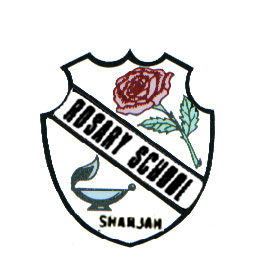 Our Vision: Innovative education for a knowledge, pioneering, and global society.English Worksheet-1 (Grade 2)Unit-7 When Arthur Wouldn’t SleepName:_____________________            Sec:________                  Date:___/2/2019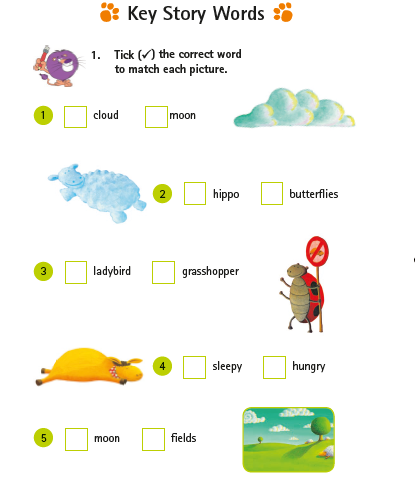 Q1.Circle ﬁve words in the word box that describe dancing in the story.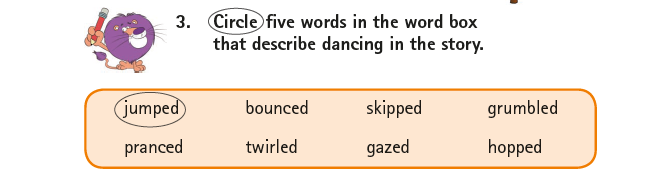 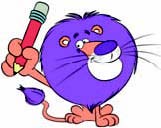 Q2. Match the beginning of each story sentence with its ending.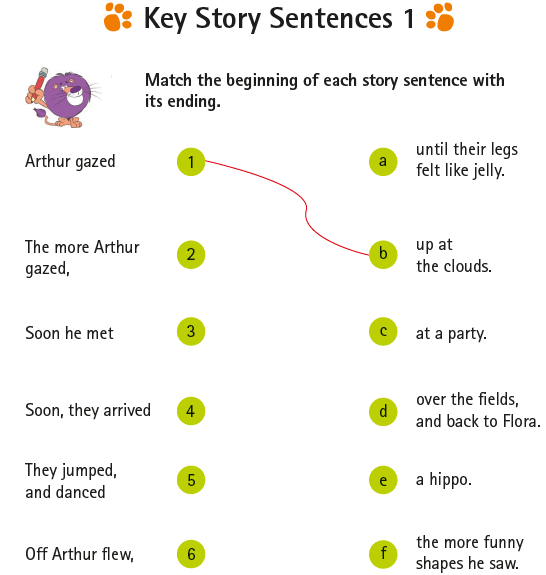 Q3. Fill in the blanks with words from the box.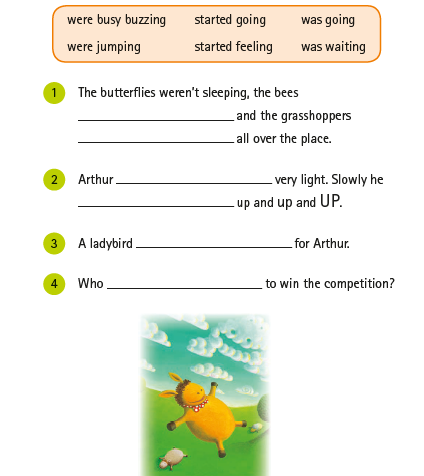 Q4. Tick () the correct ending to each story sentence. Look at the pictures for clues.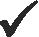 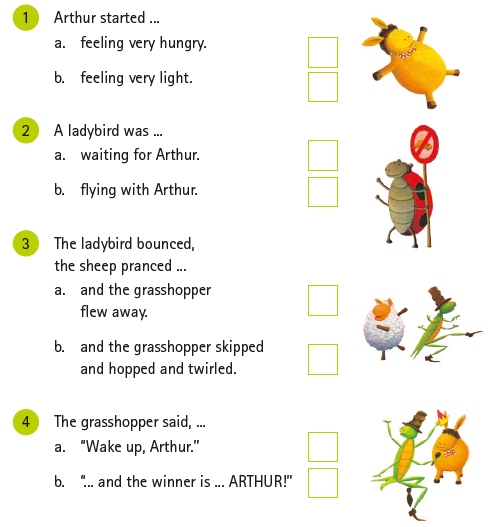 